.When dancing to "Your Man" by Josh Turner, the dance starts 32 counts in (4 counts into the lyrics)VINE RIGHT WITH ¼ TURN, VINE LEFT WITH TURNS, ½ TURN PIVOTSTEP TOUCHES WITH ¼ TURN SHUFFLESSmall steps, don't travel with the shuffleSWAY, JAZZ BOX WITH ¼ TURN, BALL STEP FORWARD, STEP FORWARDEasier alternative:ROCK FORWARD, SWEEP WITH ¼ TURN, STEP TO THE SIDE, CROSS ROCK, STEP TO THE SIDEThis ensures that you move easily into the beginning of the dance which takes you to the rightREPEATSoft & Slow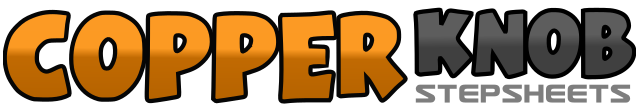 .......Count:32Wall:2Level:Improver.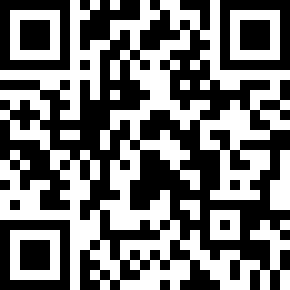 Choreographer:Vivienne Scott (CAN) & Fred Buckley (CAN)Vivienne Scott (CAN) & Fred Buckley (CAN)Vivienne Scott (CAN) & Fred Buckley (CAN)Vivienne Scott (CAN) & Fred Buckley (CAN)Vivienne Scott (CAN) & Fred Buckley (CAN).Music:Your Man - Josh TurnerYour Man - Josh TurnerYour Man - Josh TurnerYour Man - Josh TurnerYour Man - Josh Turner........1-3Step right to right side, step left behind right, step right to right side with ¼ turn right4-6Step left forward with ¼ turn right, step right behind left, step left to left side with ¼ turn left7-8Step right forward, ½ turn pivot left, weight on left9-10Step right forward, touch left beside right11&12Step left to left side with ¼ turn left, step right in place, step left forward13-14Step right to right side with ¼ turn right, touch left beside right15&16Step left to left side with ¼ turn left, step right in place, step left forward17-18Sway right to right side, sway back on left19-20Cross right over left, step left to left side making ¼ turn right21-22Step right to right side, step left beside right (weight on left)&23-24Step on the ball of the right beside left, step left forward, step right forward22-23-24Touch left beside right, step left forward, step right forward25-26Rock forward on left, recover on right27-28Sweep left behind right making ¼ turn left, step down on left29-30-31Step right to right side, cross rock left over right, recover on right32Step left to left side, gently pushing yourself to the right